รอยต่อและจุดเชื่อมต่อในงานโครงสร้างเหล็ก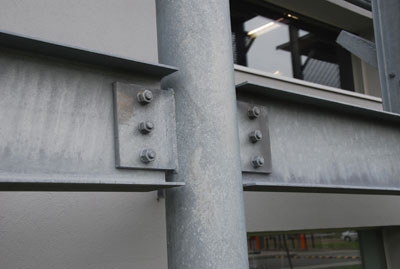 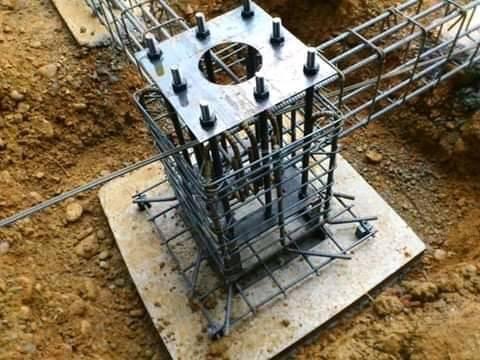 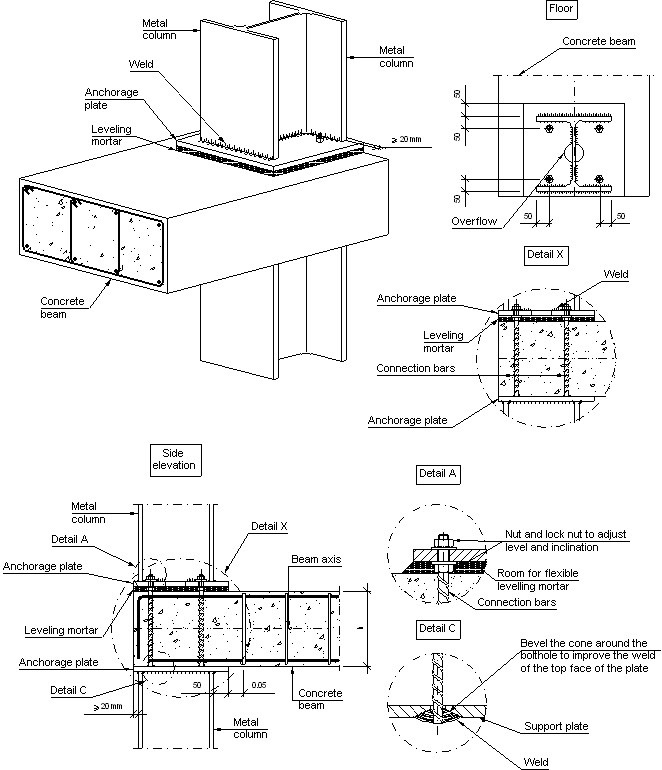 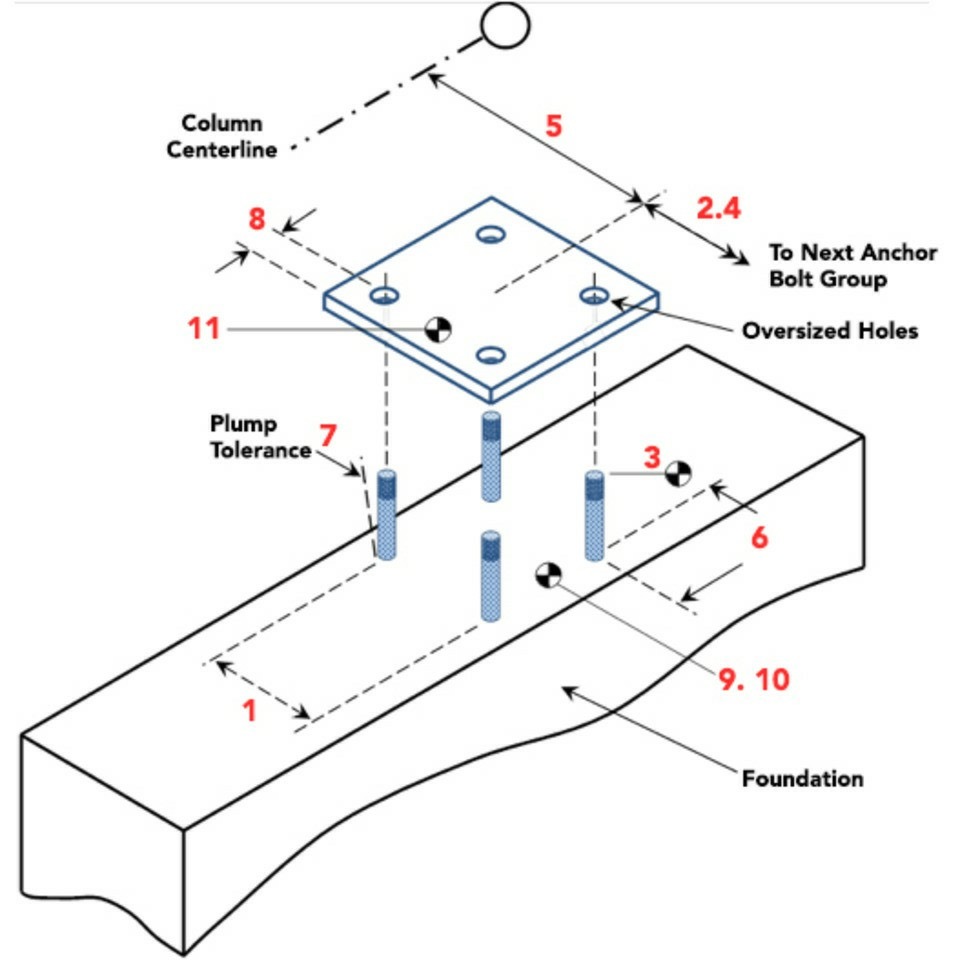 